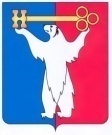 АДМИНИСТРАЦИЯ ГОРОДА НОРИЛЬСКАКРАСНОЯРСКОГО КРАЯПОСТАНОВЛЕНИЕ21.07.2021					г. Норильск					№ 362О внесении изменений в отдельные правовые акты Администрации города Норильска В целях урегулирования отдельных вопросов по установлению выплат, входящих в состав денежного содержания муниципальных служащих Администрации города Норильска, а также вопросов, касающихся оплаты труда руководителей муниципальных учреждений муниципального образования город Норильск,ПОСТАНОВЛЯЮ:Внести в Положение о процедуре установления стимулирующих выплат, выплат, осуществляемых за счет средств от приносящей доход деятельности, руководителям муниципальных учреждений муниципального образования город Норильск, утвержденное постановлением Администрации города Норильска от 07.05.2015 № 204 (далее - Положение), следующие изменения:1.1. Пункт 2.2.1 Положения изложить в следующей редакции:«2.2.1. Предложения об установлении стимулирующих выплат, за исключением персональных выплат за опыт работы, вместе с обоснованием и сведениями о доходе руководителя учреждения (приложение к настоящему Положению) в срок до 20 числа текущего месяца представляются с пометкой «Сведения конфиденциального характера» в запечатанном конверте в Управление по персоналу за подписью:- заместителя Главы города Норильска - в отношении руководителя муниципального казенного учреждения «Норильский городской архив»;- заместителя Главы города Норильска по городскому хозяйству - в отношении руководителей муниципального бюджетного учреждения «Автохозяйство», муниципального казенного учреждения «Управление по содержанию и строительству автомобильных дорог города Норильска», муниципального казенного учреждения «Управление жилищно-коммунального хозяйства»;- заместителя Главы города Норильска по перспективным проектам и реновации - в отношении руководителя муниципального казенного учреждения «Управление капитальных ремонтов и строительства»;- заместителя Главы города Норильска по экономике и финансам - в отношении руководителей муниципального казенного учреждения «Управление муниципальных закупок» и муниципального автономного учреждения «Центр развития туризма»;- заместителя Главы города Норильска по земельно-имущественным отношениям и развитию предпринимательства - в отношении руководителя муниципального казенного учреждения «Управление потребительского рынка и услуг»;- заместителя Главы города Норильска по социальной политике - в отношении руководителя муниципального казенного учреждения «Управление социальной политики»;- заместителя Главы города Норильска по информационной политике и взаимодействию с общественными организациями - в отношении руководителей муниципального автономного учреждения муниципального образования город Норильск «Информационный центр «Норильские новости», муниципального бюджетного учреждения муниципального образования город Норильск «Молодёжный центр»;- начальника Управления по делам гражданской обороны и чрезвычайным ситуациям Администрации города Норильска - в отношении руководителя муниципального казенного учреждения «Служба спасения»;- руководителя структурного подразделения Администрации города Норильска, согласованные с заместителем Главы города Норильска по курируемому направлению, - в отношении руководителей учреждений, подведомственных структурному подразделению.».1.2. Пункт 2.2.1¹ Положения исключить.1.3. Пункт 2.2.1² Положения изложить в следующей редакции:«2.2.1². В случае отсутствия (в том числе временного, в том числе по причине временной нетрудоспособности, отпуска, командировки) соответствующего заместителя Главы города Норильска согласование предложений, указанных в пункте 2.2.1 настоящего Положения, в отношении руководителей подчиненных им муниципальных учреждений не осуществляется должностными лицами, исполняющими обязанности соответствующего заместителя Главы города Норильска. В данном случае предложения об установлении стимулирующих выплат представляются в Управление по персоналу за подписью руководителя структурного подразделения Администрации города Норильска - в отношении руководителей учреждений, подведомственных структурному подразделению. В случае отсутствия ведомственной принадлежности, стимулирующие выплаты руководителям учреждений устанавливаются Главой города Норильска.».1.4. Абзац четвертый пункта 3.2.1 Положения изложить в следующей редакции:«- заместителя Главы города Норильска по информационной политике и взаимодействию с общественными организациями - в отношении руководителей муниципального автономного учреждения муниципального образования город Норильск «Информационный центр «Норильские новости», муниципального бюджетного учреждения муниципального образования город Норильск «Молодёжный центр»;».1.5. Пункт 3.2.1¹ Положения исключить.1.6. Пункт 3.2.1² Положения изложить в следующей редакции:«3.2.1². В случае отсутствия (в том числе временного, в том числе по причине временной нетрудоспособности, отпуска, командировки) соответствующего заместителя Главы города Норильска согласование предложений, указанных в пункте 2.2.1 настоящего Положения, в отношении руководителей подчиненных им муниципальных учреждений не осуществляется должностными лицами, исполняющими обязанности соответствующего заместителя Главы города Норильска. В данном случае предложения об установлении стимулирующих выплат представляются в Управление по персоналу за подписью руководителя структурного подразделения Администрации города Норильска - в отношении руководителей учреждений, подведомственных структурному подразделению. В случае отсутствия ведомственной принадлежности, стимулирующие выплаты руководителям учреждений устанавливаются Главой города Норильска».Внести в Положение о процедуре установления выплат, входящих в состав денежного содержания муниципальных служащих Администрации города Норильска, утвержденное постановлением Администрации города Норильска от 18.05.2012 № 176 (далее – Положение 1), следующие изменения:2.1. В пункте 2.2.1 Положения 1:2.1.1. Абзац седьмой исключить.2.1.2. Абзац восьмой изложить в следующей редакции: «В случае принятия соответствующим заместителем Главы города Норильска решения, выраженного в письменной форме и направленного в Управление по персоналу о согласовании размера надбавки за особые условия муниципальной службы всем работникам подчиненных ему структурных подразделений, согласование предложений, указанных в абзаце 1 настоящего пункта, осуществляется соответствующим заместителем Главы города Норильска в отношении руководителя и муниципальных служащих подчиненных ему структурных подразделений.».2.2. Пункт 2.2.1.1 Положения 1 исключить.2.3. Пункт 2.2.1.2 Положения 1 изложить в следующей редакции:«2.2.1.2. В случае отсутствия (в том числе временного, в том числе по причине временной нетрудоспособности, отпуска, командировки) соответствующего заместителя Главы города Норильска согласование (подписание) предложений, указанных в пункте 2.2.1 настоящего Положения, в отношении руководителей подчиненных им структурных подразделений, не осуществляется должностными лицами, исполняющими обязанности по должности соответствующего заместителя Главы города Норильска. В данном случае размер надбавки за особые условия муниципальной службы руководителям структурных подразделений устанавливается Главой города Норильска по предложению Управления по персоналу.».2.4. Пункт 3.1.2 Положения 1 изложить в следующей редакции:«3.1.2. распоряжением (приказом) начальника Снежногорского территориального управления - муниципальным служащим возглавляемого им территориального управления.».2.5. Пункт 3.3 Положения 1 изложить в следующей редакции:«3.3. Проект распоряжения (приказа) начальника Снежногорского территориального управления готовит специалист, ответственный за ведение кадрового делопроизводства, не позднее, чем за пять рабочих дней до наступления права на ежемесячную надбавку за выслугу лет (в том числе в новом размере).».2.6. Пункт 4.1.2 Положения 1 изложить в следующей редакции:«4.1.2. распоряжением (приказом) начальника Снежногорского территориального управления - муниципальным служащим возглавляемого им территориального управления.».2.7. Пункт 4.4 Положения 1 изложить в следующей редакции:«4.4. Проект распоряжения (приказа) начальника Снежногорского территориального управления об установлении (изменении размера установленной надбавки) ежемесячной процентной надбавки к должностному окладу за работу со сведениями, составляющими государственную тайну, готовит специалист, ответственный за ведение кадрового делопроизводства в Снежногорском территориальном управлении, в следующем порядке:- мобилизационный отдел направляет копию договора о допуске к сведениям, составляющим государственную тайну, начальнику Снежногорского территориального управления не позднее пяти рабочих дней со дня заключения договора;- специалист, ответственный за ведение кадрового делопроизводства в Снежногорском территориальном управлении, на основании представленной копии договора о допуске к сведениям, составляющим государственную тайну, не позднее пяти рабочих дней со дня поступления указанной копии договора подготавливает проект соответствующего распоряжения Администрации и направляет его на подпись начальнику Снежногорского территориального управления.».2.8. Пункт 5.1.2 Положения 1 изложить в следующей редакции:«5.1.2. распоряжением (приказом) начальника Снежногорского территориального управления - муниципальным служащим возглавляемого им территориального управления.».2.9. Пункт 5.4 Положения 1 изложить в следующей редакции:«5.4. Проект распоряжения (приказа) начальника Снежногорского территориального управления об установлении (изменении размера) ежемесячной процентной надбавки к должностному окладу за стаж службы в структурных подразделениях по защите государственной тайны готовит специалист, ответственный за ведение кадрового делопроизводства в Снежногорском территориальном управлении, в следующем порядке:- начальник мобилизационного отдела направляет служебную записку начальнику Снежногорского территориального управления с предложением периода начала установления процентной надбавки;- специалист, ответственный за ведение кадрового делопроизводства в Снежногорском территориальном управлении, не позднее пяти рабочих дней со дня поступления ему служебной записки подготавливает проект соответствующего распоряжения (приказа) начальника Снежногорского территориального управления и направляет его на подпись начальнику Снежногорского территориального управления.».2.10. В пункте 6.5.1 Положения 1:2.10.1. Абзац седьмой исключить.2.10.2. Абзац восьмой изложить в следующей редакции: «В случае принятия соответствующим заместителем Главы города Норильска решения, выраженного в письменной форме и направленного в Управление по персоналу о согласовании размера премии по результатам работы всем работникам подчиненных ему структурных подразделений, согласование предложений, указанных в абзаце 1 настоящего пункта, осуществляется соответствующим заместителем Главы города Норильска в отношении руководителя и муниципальных служащих подчиненных ему структурных подразделений.».2.11. Пункт 6.5.1.1 Положения 1 исключить.2.12. Пункт 6.5.1.2 Положения 1 изложить в следующей редакции:«6.5.1.2. В случае отсутствия (в том числе временного, в том числе по причине временной нетрудоспособности, отпуска, командировки) соответствующего заместителя Главы города Норильска согласование (подписание) предложений, указанных в пункте 6.5.1 настоящего Положения, в отношении руководителей подчиненных им структурных подразделений, не осуществляется должностными лицами, исполняющими обязанности по должности соответствующего заместителя Главы города Норильска. В данном случае размер премии по результатам работы руководителям структурных подразделений устанавливается Главой города Норильска по предложению Управления по персоналу.».2.13. Пункт 7.3 Положения 1 изложить в следующей редакции:«7.3. Ходатайство о поощрении единовременной премией работника юридической службы (решение начальника территориального управления по соответствующему району (поселку)) предварительно согласовывается с начальником Правового управления.».2.14. Пункт 11.1.2 Положения 1 изложить в следующей редакции:«11.1.2. распоряжением (приказом) начальника Снежногорского территориального управления - муниципальным служащим возглавляемого им территориального управления.».Внести в Положение об оплате труда директора, заместителя директора муниципального казенного учреждения «Управление потребительского рынка и услуг», утвержденное постановлением Администрации города Норильска
от 01.10.2019 № 429 (далее – Положение 2), следующие изменения:В абзаце третьем пункта 1.5, в абзаце девятом пункта 4.4, в абзаце четвертом пункта 4.9 Положения 2 слова «заместитель Главы города Норильска по собственности и развитию предпринимательства» в соответствующих падежах заменить словами «заместитель Главы города Норильска по земельно-имущественным отношениям и развитию предпринимательства» в соответствующих падежах.Внести в Положение об оплате труда директора, заместителя директора и главного бухгалтера муниципального автономного учреждения муниципального образования город Норильск «Информационный центр «Норильские новости», утвержденное постановлением Администрации города Норильска от 12.02.2020
№ 63 (далее – Положение 3), следующие изменения:В абзаце третьем пункта 1.5, в абзаце восьмом пункта 4.4 Положения 3 слова «начальник Управления общественных связей Администрации города Норильска» заменить словами «начальник Управления общественных связей и массовых коммуникаций Администрации города Норильска».Внести в Положение об оплате труда директора, заместителей директора и главного бухгалтера муниципального бюджетного учреждения «Молодежный центр», утвержденное постановлением Администрации города Норильска от 29.07.2016 № 408 (далее – Положение 4), следующие изменения:В абзаце девятом пункта 4.4 Положения 4 слова «начальник Управления по молодежной политике и взаимодействию с общественными объединениями Администрации города Норильска» заменить словами «начальник Управления по взаимодействию с общественными организациями и молодежной политике».Опубликовать настоящее постановление в газете «Заполярная правда» и разместить его на официальном сайте муниципального образования город Норильск.Глава города Норильска							              Д.В. Карасев